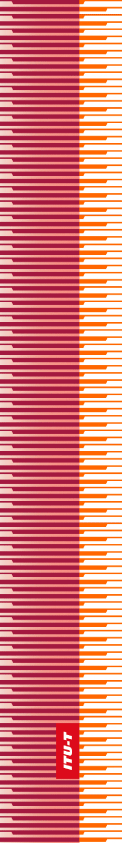 	جنيف، 2014التوقيت القانوني 2014ملاحظة من مكتب تقييس الاتصالات1	تتاح المعلومات الواردة في هذا الملحق أيضاً في الموقع الإلكتروني للاتحاد: www.itu.int/itu-t/bulletin/annex.html.2	ويرجى إرسال أي ملاحظات أو اقتراحات بشأن هذه القائمة إلى مدير مكتب تقييس الاتصالات على العنوان التالي:International Telecommunication Union (ITU)
Director of TSB
الهاتف:	+41 22 730 5211
الفاكس:	+41 22 730 5853
البريدي الإلكتروني:	tsbtson@itu.int3	وجدير بالذكر أن التسميات المستخدمة والمواد المعروضة في هذه القائمة لا تعبّر عن أي رأي من جانب الاتحاد فيما يتعلق بالوضع القانوني لأي بلد أو منطقة جغرافية أو لسلطات أيّ منهما.______________*	UTC = التوقيت العالمي المنسق، و DST= فارق التوقيت الصيفيملحق بالنشرة التشغيلية للاتحاد الدولي للاتصالات
رقم1049  – 2014.IV.1TSB
مكتب تقييس الاتصالات
بالاتحاد الدولي للاتصالاتالتوقيت القانوني 2014البلد/المنطقة الجغرافيةتاريخ بدء فارق التوقيت الصيفي (DST)تاريخ بدء التوقيت العالمي المنسق (UTC)أفغانستانلا تغيير - UTC+4.30لا تغيير - UTC+4.30ألبانيا2014.III.30 - UTC+22014.X.26 - UTC+1الجزائرلا تغيير - UTC+1لا تغيير - UTC+1ساموا الأمريكيةلا تغيير - UTC-11لا تغيير - UTC-11أندورا2014.III.30 - UTC+22014.X.26 - UTC+1أنغولالا تغيير - UTC+1لا تغيير - UTC+1أنغويلالا تغيير - UTC-4لا تغيير - UTC-4أنتيغوا وبربودالا تغيير - UTC-4لا تغيير - UTC-4الأرجنتينلا تغيير - UTC-3لا تغيير - UTC-3أرمينيالا تغيير - UTC+4لا تغيير - UTC+4آروبالا تغيير - UTC-4لا تغيير - UTC-4أسترالياغرب أستراليالا تغيير - UTC+8لا تغيير - UTC+8جنوب أستراليا5.X.2014 - UTC+10.306.IV.2014 - UTC+9.30الإقليم الشماليلا تغيير - UTC+9.30لا تغيير - UTC+9.30كوين‍زلاندلا تغيير - UTC+10لا تغيير - UTC+10فكتوريا ونيو ساوث ويلز وتسمانيا وإقليم العاصمة الأسترالية5.X.2014 - UTC+116.IV.2014 - UTC+10جزر كوكس -كيلنغلا تغيير -UTC +6.30لا تغيير - UTC+6.30جزيرة كريسماسلا تغيير -UTC +7لا تغيير - UTC+7جزيرة لورد هاولا تغيير - UTC+10.30لا تغيير - UTC+10.30جزيرة نورفولكلا تغيير - UTC+11.30لا تغيير - UTC+11.30النمسا30.III.2014 - UTC+226.X.2014 - UTC+1أذربيجان30.III.2014 - UTC+526.X.2014 - UTC+4الباهاما9.III.2014 - UTC-42.XI.2014 - UTC-5البحرينلا تغيير - UTC+3لا تغيير - UTC+3بنغلاديشلا تغيير - UTC+6لا تغيير - UTC+6بربادوسلا تغيير - UTC-4لا تغيير - UTC-4بيلاروسلا تغيير - UTC+3لا تغيير - UTC+3بلجيكا30.III.2014 - UTC+226.X.2014 - UTC+1بليزلا تغيير - UTC-6لا تغيير - UTC-6بننلا تغيير - UTC+1لا تغيير - UTC+1برمودا9.III.2014 - UTC-32.XI.2014 - UTC-4بوتانلا تغيير - UTC+6لا تغيير - UTC+6دولة بوليفيا المتعددة القومياتلا تغيير - UTC-4لا تغيير - UTC-4جزر بونير وسان يوستايتوس وسابالا تغيير - UTC-4لا تغيير - UTC-4البوسنة والهرسك30.III.2014 - UTC+226.X.2014 - UTC+1بوتسوانالا تغيير - UTC+2لا تغيير - UTC+2البرازيلريو دي جانيرو ومعظم المناطق19.X.2014 - UTC-216.II.2014 - UTC-3الولايات الأخرىلا تغيير - UTC-3لا تغيير - UTC-3الجزر العذراء البريطانيةلا تغيير - UTC-4لا تغيير - UTC-4بروني دار السلاملا تغيير - UTC+8لا تغيير - UTC+8بلغاريا30.III.2014 - UTC+326.X.2014 - UTC+2بوركينا فاصولا تغيير - UTCلا تغيير - UTCبورونديلا تغيير - UTC+2لا تغيير - UTC+2الرأس الأخضرلا تغيير - UTC-1لا تغيير - UTC-1كمبوديالا تغيير - UTC+7لا تغيير - UTC+7الكاميرونلا تغيير - UTC+1لا تغيير - UTC+1كنداألبرتا9.III.2014 - UTC-62.XI.2014 - UTC-7كولومبيا البريطانية9.III.2014 - UTC-72.XI.2014 - UTC-8مانيتوبا9.III.2014 - UTC-52.XI.2014 - UTC-6نيو برونسويك9.III.2014 - UTC-32.XI.2014 - UTC-4نيوفوندلاند ولابرادور9.III.2014 - UTC-2.52.XI.2014 - UTC-3.5الأقاليم الشمالية الغربية9.III.2014 - UTC-62.XI.2014 - UTC-7نوفا سكوتيا9.III.2014 - UTC-32.XI.2014 - UTC-4نونافوت (<86 غرباً)9.III.2014 - UTC-42.XI.2014 - UTC-5نونافوت 9.III.2014 - UTC-52.XI.2014 - UTC-6نونافوت (>110 غرباً)9.III.2014 - UTC-62.XI.2014 - UTC-7أونتاريو9.III.2014 - UTC-42.XI.2014 - UTC-5أونتاريو (>90 غرباً)9.III.2014 - UTC-52.XI.2014 - UTC-6جزيرة الأمير إدوارد9.III.2014 - UTC-32.XI.2014 - UTC-4كيبك9.III.2014 - UTC-42.XI.2014 - UTC-5كيبك (<63 غرباً)لا تغيير - UTC-4لا تغيير - UTC-4يوكون9.III.2014 - UTC-72.XI.2014 - UTC-8ساسكاتشيوانلا تغيير - UTC-6لا تغيير - UTC-6جزر كيمانلا تغيير - UTC-5لا تغيير - UTC-5جمهورية إفريقيا الوسطىلا تغيير - UTC+1لا تغيير - UTC+1تشادلا تغيير - UTC+1لا تغيير - UTC+1شيلي14.IX.2014 - UTC-327.IV.2014 - UTC-4الصينلا تغيير - UTC+8لا تغيير - UTC+8كولومبيالا تغيير - UTC-5لا تغيير - UTC-5جزر القمرلا تغيير - UTC+3لا تغيير - UTC+3الكونغولا تغيير - UTC+1لا تغيير - UTC+1جزر كوكلا تغيير - UTC-10لا تغيير - UTC-10كوستاريكالا تغيير - UTC-6لا تغيير - UTC-6كوت ديفوارلا تغيير - UTCلا تغيير - UTCكرواتيا30.III.2014 - UTC+226.X.2014 - UTC+1كوبا9.III.2014 - UTC-42.XI.2014 - UTC-5كوراساولا تغيير - UTC-4لا تغيير - UTC-4قبرص30.III.2014 - UTC+326.X.2014 - UTC+2الجمهورية التشيكية30.III.2014 - UTC+226.X.2014 - UTC+1جمهورية كوريا الديمقراطية الشعبيةلا تغيير - UTC+9لا تغيير - UTC+9جمهورية الكونغو الديمقراطيةلا تغيير - UTC+1لا تغيير - UTC+1الدانمارك30.III.2014 - UTC+226.X.2014 - UTC+1ديغو غارسيا لا تغيير - UTC+6لا تغيير - UTC+6جيبوتيلا تغيير - UTC+3لا تغيير - UTC+3دومينيكالا تغيير - UTC-4لا تغيير - UTC-4الجمهورية الدومينيكيةلا تغيير - UTC-4لا تغيير - UTC-4إكوادورلا تغيير - UTC-5لا تغيير - UTC-5مصرلا تغيير - UTC+2لا تغيير - UTC+2السلفادورلا تغيير - UTC-6لا تغيير - UTC-6غينيا الاستوائيةلا تغيير - UTC+1لا تغيير - UTC+1إريتريالا تغيير - UTC+3لا تغيير - UTC+3إستونيا30.III.2014 - UTC+326.X.2014 - UTC+2إثيوبيالا تغيير - UTC+3لا تغيير - UTC+3جزر فوكلاند (مالفيناس)لا تغيير - UTC-3لا تغيير - UTC-3جزر فارويه30.III.2014 - UTC+126.X.2014 - UTCفيجي26.X.2014 - UTC+1319.I.2014 - UTC+12فنلندا30.III.2014 - UTC+326.X.2014 - UTC+2فرنسا30.III.2014 - UTC+226.X.2014 - UTC+1الأقاليم والأراضي الفرنسية في المحيط الهنديلا تغيير - UTC+4لا تغيير - UTC+4غيانا الفرنسيةلا تغيير - UTC-3لا تغيير - UTC-3بولينيزيا الفرنسيةلا تغيير - UTC-10لا تغيير - UTC-10الغابونلا تغيير - UTC+1لا تغيير - UTC+1غامبيالا تغيير - UTCلا تغيير - UTCجورجيالا تغيير - UTC+4لا تغيير - UTC+4ألمانيا30.III.2014 - UTC+226.X.2014 - UTC+1غانالا تغيير - UTCلا تغيير - UTCجبل طارق30.III.2014 - UTC+226.X.2014 - UTC+1اليونان30.III.2014 - UTC+326.X.2014 - UTC+2غرينلند29.III.2014 - UTC-225.X.2014 - UTC-3غرينادالا تغيير - UTC-4لا تغيير - UTC-4غواديلوبلا تغيير - UTC-4لا تغيير - UTC-4 غواملا تغيير - UTC+10لا تغيير - UTC+10غواتيمالالا تغيير - UTC-6لا تغيير - UTC-6غينيالا تغيير - UTCلا تغيير - UTCغينيا-بيساولا تغيير - UTCلا تغيير - UTCغيانالا تغيير - UTC-4لا تغيير - UTC-4هايتي9.III.2014 - UTC-42.XI.2014 - UTC-5هندوراسلا تغيير - UTC-6لا تغيير - UTC-6 هونغ كونغ، الصينلا تغيير - UTC+8لا تغيير - UTC+8هنغاريا30.III.2014 - UTC+226.X.2014 - UTC+1أيسلندالا تغيير - UTCلا تغيير - UTCالهندلا تغيير - UTC+5.30لا تغيير - UTC+5.30إندونيسيالا تغيير - UTC+7لا تغيير - UTC+7جمهورية إيران الإسلامية22.III.2014 - UTC+4.3022.IX.2014 - UTC+3.30العراقلا تغيير - UTC+3لا تغيير - UTC+3أيرلندا30.III.2014 - UTC+126.X.2014 - UTCإسرائيل28.III.2014 - UTC+326.X.2014 - UTC+2إيطاليا30.III.2014 - UTC+226.X.2014 - UTC+1جامايكالا تغيير - UTC-5لا تغيير - UTC-5اليابانلا تغيير - UTC+9لا تغيير - UTC+9الأردن28.III.2014 - UTC+331.X.2014 - UTC+2كازاخستانلا تغيير - UTC+6لا تغيير - UTC+6كينيالا تغيير - UTC+3لا تغيير - UTC+3كيريباتيلا تغيير - UTC+12لا تغيير - UTC+12جمهورية كوريالا تغيير - UTC+9لا تغيير - UTC+9الكويتلا تغيير - UTC+3لا تغيير - UTC+3قيرغيزستانلا تغيير - UTC+6لا تغيير - UTC+6جمهورية لاو الديمقراطية الشعبيةلا تغيير - UTC+7لا تغيير - UTC+7لاتفيا30.III.2014 - UTC+326.X.2014 - UTC+2لبنان30.III.2014 - UTC+326.X.2014 - UTC+2ليسوتولا تغيير - UTC+2لا تغيير - UTC+2ليبيريالا تغيير - UTCلا تغيير - UTCليبيا28.III.2014 - UTC+231.X.2014 - UTC+1ليختنشتاين30.III.2014 - UTC+226.X.2014 - UTC+1ليتوانيا30.III.2014 - UTC+326.X.2014 - UTC+2لكسمبرغ30.III.2014 - UTC+226.X.2014 - UTC+1ماكاو، الصينلا تغيير - UTC+8لا تغيير - UTC+8مدغشقرلا تغيير - UTC+3لا تغيير - UTC+3ملاويلا تغيير - UTC+2لا تغيير - UTC+2ماليزيالا تغيير - UTC+8لا تغيير - UTC+8ملديفلا تغيير - UTC+5لا تغيير - UTC+5ماليلا تغيير - UTCلا تغيير - UTCمالطة30.III.2014 - UTC+226.X.2014 - UTC+1جزر مارشاللا تغيير - UTC+12لا تغيير - UTC+12المارتينيكلا تغيير - UTC-4لا تغيير - UTC-4موريتانيالا تغيير - UTCلا تغيير - UTCموريشيوسلا تغيير - UTC+4لا تغيير - UTC+4المكسيكالمنطقة الوسطى6.IV.2014 - UTC-526.X.2014 - UTC-6المنطقة الشمالية الشرقية6.IV.2014 - UTC-726.X.2014 - UTC-8منطقة المحيط الهادئ6.IV.2014 - UTC-626.X.2014 - UTC-7ميكرونيزيالا تغيير - UTC+11لا تغيير - UTC+11جمهورية مولدوفا30.III.2014 - UTC+326.X.2014 - UTC+2موناكو30.III.2014 - UTC+226.X.2014 - UTC+1منغوليالا تغيير - UTC+8لا تغيير - UTC+8الجبل الأسود30.III.2014 - UTC+226.X.2014 - UTC+1مونتسيراتلا تغيير - UTC-4لا تغيير - UTC-4المغرب30.III.2014 - UTC+126.X.2014 - UTCموزامبيقلا تغيير - UTC+2لا تغيير - UTC+2ميانمارلا تغيير - UTC+6.30لا تغيير - UTC+6.30ناميبيا7.IX.2014 - UTC+26.IV.2014 - UTC+1ناورولا تغيير - UTC+12لا تغيير - UTC+12نيباللا تغيير - UTC+5.45لا تغيير - UTC+5.45هولندا30.III.2014 - UTC+226.X.2014 - UTC+1كاليدونيا الجديدةلا تغيير - UTC+11لا تغيير - UTC+11نيوزيلندا28.IX.2014 - UTC+136.IV.2014 - UTC+12نيكاراغوالا تغيير - UTC-6لا تغيير - UTC-6النيجرلا تغيير - UTC+1لا تغيير - UTC+1نيجيريالا تغيير - UTC+1لا تغيير - UTC+1نيويلا تغيير - 11-UTCلا تغيير - UTC-11جزر ماريانا الشماليةلا تغيير - UTC+10لا تغيير - UTC+10النرويج30.III.2014 - UTC+226.X.2014 - UTC+1عُمانلا تغيير - UTC+4لا تغيير - UTC+4باكستانلا تغيير - UTC+5لا تغيير - UTC+5بالاولا تغيير - UTC+9لا تغيير - UTC+9بنمالا تغيير - UTC-5لا تغيير - UTC-5بابوا غينيا الجديدةلا تغيير - UTC+10لا تغيير - UTC+10باراغواي5.X.2014 - UTC-313.IV.2014 - UTC-4بيرولا تغيير - UTC-5لا تغيير - UTC-5الفلبينلا تغيير - UTC+8لا تغيير - UTC+8بولندا30.III.2014 - UTC+226.X.2014 - UTC+1البرتغال30.III.2014 - UTC+126.X.2014 - UTCبورتوريكولا تغيير - UTC-4لا تغيير - UTC-4قطرلا تغيير - UTC+3لا تغيير - UTC+3رومانيا30.III.2014 - UTC+326.X.2014 - UTC+2الاتحاد الروسيموسكو وسانت بطرسبرغلا تغيير - UTC+4لا تغيير - UTC+4رواندالا تغيير - UTC+2لا تغيير - UTC+2جزر سانت هيلانة وأسنسيون وتريستان دا كونيالا تغيير - UTCلا تغيير - UTCسانت كيتس ونيفيسلا تغيير - UTC-4لا تغيير - UTC-4سانتا لوسيالا تغيير - UTC-4لا تغيير - UTC-4سان بيير وميكيلون9.III.2014 - UTC-22.XI.2014 - UTC-3سانت فنسنت وغرينادينلا تغيير - UTC-4لا تغيير - UTC-4ساموا28.IX.2014 - UTC+146.IV.2014 - UTC+13سان مارينو30.III.2014 - UTC+226.X.2014 - UTC+1سان تومي وبرينسيب‍يلا تغيير - UTCلا تغيير - UTCالمملكة العربية السعوديةلا تغيير - UTC+3لا تغيير - UTC+3السنغاللا تغيير - UTCلا تغيير - UTCصربيا30.III.2014 - UTC+226.X.2014 - UTC+1سيشيللا تغيير - UTC+4لا تغيير - UTC+4سيراليونلا تغيير - UTCلا تغيير - UTCسنغافورةلا تغيير - UTC+8لا تغيير - UTC+8سانت مارتنلا تغيير - UTC-4لا تغيير - UTC-4سلوفاكيا30.III.2014 - UTC+226.X.2014 - UTC+1سلوفينيا30.III.2014 - UTC+226.X.2014 - UTC+1جزر سليمانلا تغيير - UTC+11لا تغيير - UTC+11الصوماللا تغيير - UTC+3لا تغيير - UTC+3جنوب إفريقيالا تغيير - UTC+2لا تغيير - UTC+2جنوب السودانلا تغيير - UTC+3لا تغيير - UTC+3إسبانيا30.III.2014 - UTC+226.X.2014 - UTC+1سري لانكالا تغيير - UTC+5.30لا تغيير - UTC+5.30السودانلا تغيير - UTC+3لا تغيير - UTC+3سوريناملا تغيير - 3-UTCلا تغيير - 3-UTCسوازيلاندلا تغيير - UTC+2لا تغيير - UTC+2السويد30.III.2014 - UTC+226.X.2014 - UTC+1سويسرا30.III.2014 - UTC+226.X.2014 - UTC+1الجمهورية العربية السورية28.III.2014 - UTC+331.X.2014 - UTC+2تايوان، الصينلا تغيير - UTC+8لا تغيير - UTC+8طاجيكستانلا تغيير - UTC+5لا تغيير - UTC+5تن‍زانيالا تغيير - UTC+3لا تغيير - UTC+3تايلاندلا تغيير - UTC+7لا تغيير - UTC+7جمهورية مقدونيا اليوغوسلافية السابقة30.III.2014 - UTC+226.X.2014 - UTC+1تيمور-لستيلا تغيير - UTC+9لا تغيير - UTC+9توغولا تغيير - UTCلا تغيير - UTCتوكيلاولا تغيير - UTC+13لا تغيير - UTC+13تونغالا تغيير - UTC+13لا تغيير - UTC+13ترينيداد وتوباغولا تغيير - UTC-4لا تغيير - 4-UTCتونسلا تغيير - UTC+1لا تغيير - UTC+1تركيا30.III.2014 - UTC+326.X.2014 - UTC+2تركمانستانلا تغيير - UTC+5لا تغيير - UTC+5الجزر التركية والكاييك9.III.2014 - UTC-42.XI.2014 - UTC-5توفالولا تغيير - UTC+12لا تغيير - UTC+12أوغندالا تغيير - UTC+3لا تغيير - UTC+3أوكرانيا30.III.2014 - UTC+326.X.2014 - UTC+2الإمارات العربية المتحدةلا تغيير - UTC+4لا تغيير - UTC+4المملكة المتحدة30.III.2014 - UTC+126.X.2014 - UTCالولايات المتحدةتوقيت المناطق الشرقية9.III.2014 - UTC-42.XI.2014 - UTC-5توقيت المناطق الوسطى9.III.2014 - UTC-52.XI.2014 - UTC-6توقيت مناطق الجبال9.III.2014 - UTC-62.XI.2014 - UTC-7توقيت منطقة المحيط الهادئ9.III.2014 - UTC-72.XI.2014 - UTC-8ألاسكا9.III.2014 - UTC-82.XI.2014 - UTC-9جزر هاوايلا تغيير - UTC-10لا تغيير - UTC-10الجزر العذراء الأمريكيةلا تغيير - UTC-4لا تغيير - UTC-4أوروغواي5.X.2014 - UTC-29.III.2014 - UTC-3أوزبكستانلا تغيير - UTC+5لا تغيير - UTC+5فانواتولا تغيير - UTC+11لا تغيير - UTC+11الفاتيكان30.III.2014 - UTC+226.X.2014 - UTC+1جمهورية فن‍زويلا البوليفاريةلا تغيير - UTC-4.30لا تغيير - UTC-4.30فيتناملا تغيير - UTC+7لا تغيير - UTC+7جزر واليس وفوتونالا تغيير - UTC+12لا تغيير - UTC+12اليمنلا تغيير - UTC+3لا تغيير - UTC+3زامبيالا تغيير - UTC+2لا تغيير - UTC+2زيمبابويلا تغيير - UTC+2لا تغيير - UTC+2